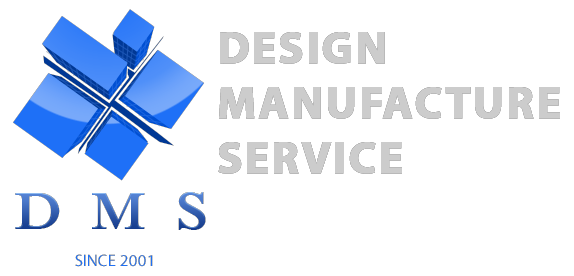 КАРТОЧКА ОРГАНИЗАЦИИ​​Полное наименованиеОбщество с ограниченной ответственностью «Ника Групп»Сокращенное наименованиеООО «Ника Групп»Юридический адрес107392, г. Москва, ул. Знаменская, 19 – 150Адрес для корреспонденции119530, г. Москва, Очаковское шоссе, 34 (ООО «Ника Групп»)ИНН/КПП7718882087/771801001ОКПО09192395ОГРН1127746250675Банковские реквизитыР/с: 40702810300000075427К/с: 30101810145250000411БИК: 044525411Банк: Филиал "ЦЕНТРАЛЬНЫЙ" Банка ВТБ ПАО г. МоскваТелефон/факс8-499-653-95-52 (центральный офис (Москва)8-342-200-88-27 (Пермский край)Адрес электронной почты, сайтinfo@blgc.ru, www.dms-rus.ruГенеральный директор на основании УставаФилимонов Михаил Александрович